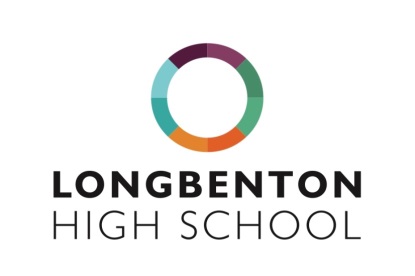 Mrs Kelly Holbrook (Headteacher), Hailsham Avenue, Longbenton, Newcastle upon Tyne NE12 8ERTel: 0191 218 9500 Fax: 0191 270 6760 Web: www.longbenton.org.uk Email: lhs@longbenton.org.ukTeaching AssistantGrade 5 SCP 7 - 9 £20,092-£20,903 pro rata(£14,873.97- £15,749.42 actual salary)32.5 Hours per week, term-time only (193 Days)Longbenton is a high performing, successful 11-18 school and we are looking to appoint a highly skilled and confident person to join us as soon as possible. The main purpose of the role is to complement the professional work of teachers. You will support students in lessons and develop a range of learning support needs of students with a wide range of identified special educational needs, including those with emotional, social and behavioural difficulties. You may also be required to accompany students to educational visits and help out with a wide range of extra-curricular activities. You will need to be good-humoured, resilient and enjoy working with young people aged 11-16. These are very exciting times for us and this is a wonderful opportunity for someone to join us at a key point in our development and be part of something innovative, challenging and rewarding.  The school is inclusive, comprehensive in its intake and a focal point of the local community.  You will follow all the normal procedures of the school and you will receive an induction programme and on the job training. You will need to be flexible and work with initiative. Other duties may include exam invigilation, helping teachers with preparation and production of classroom materials, classroom display and some administrative work. You must like students and be able to make this evident from the way you interact with them. For more information about our school and for a copy of our prospectus please visit our website.  If you have any questions then please email lhs@longbenton.org.uk and include any contact details. This is an important appointment for our school, the main responsibilities for which are set out in the applicant’s pack which you will find on our school website, www.longbenton.org.uk.  Longbenton offers the successful candidate a whole-hearted commitment to professional learning that places individual development at the heart of its ethos. You will be required to participate in staff CPD.Making the decision whether to apply for a new post is always challenging on a number of levels but hopefully the information pack provides you with all of the information that supports you in choosing to proceed and make an application. You will be able to see more of us as a school through our website, www.longbenton.org.uk, but if there is additional information that you need in making your application please feel free to get in touch.Closing date for receipt of applications is 12 noon on Monday 27 September 2021 with interviews taking place shortly after.Longbenton is committed to safeguarding and promoting the welfare of children and expects all staff and volunteers to share this commitment.  Any offer of employment will be subject to a satisfactory DBS check.